panneausncf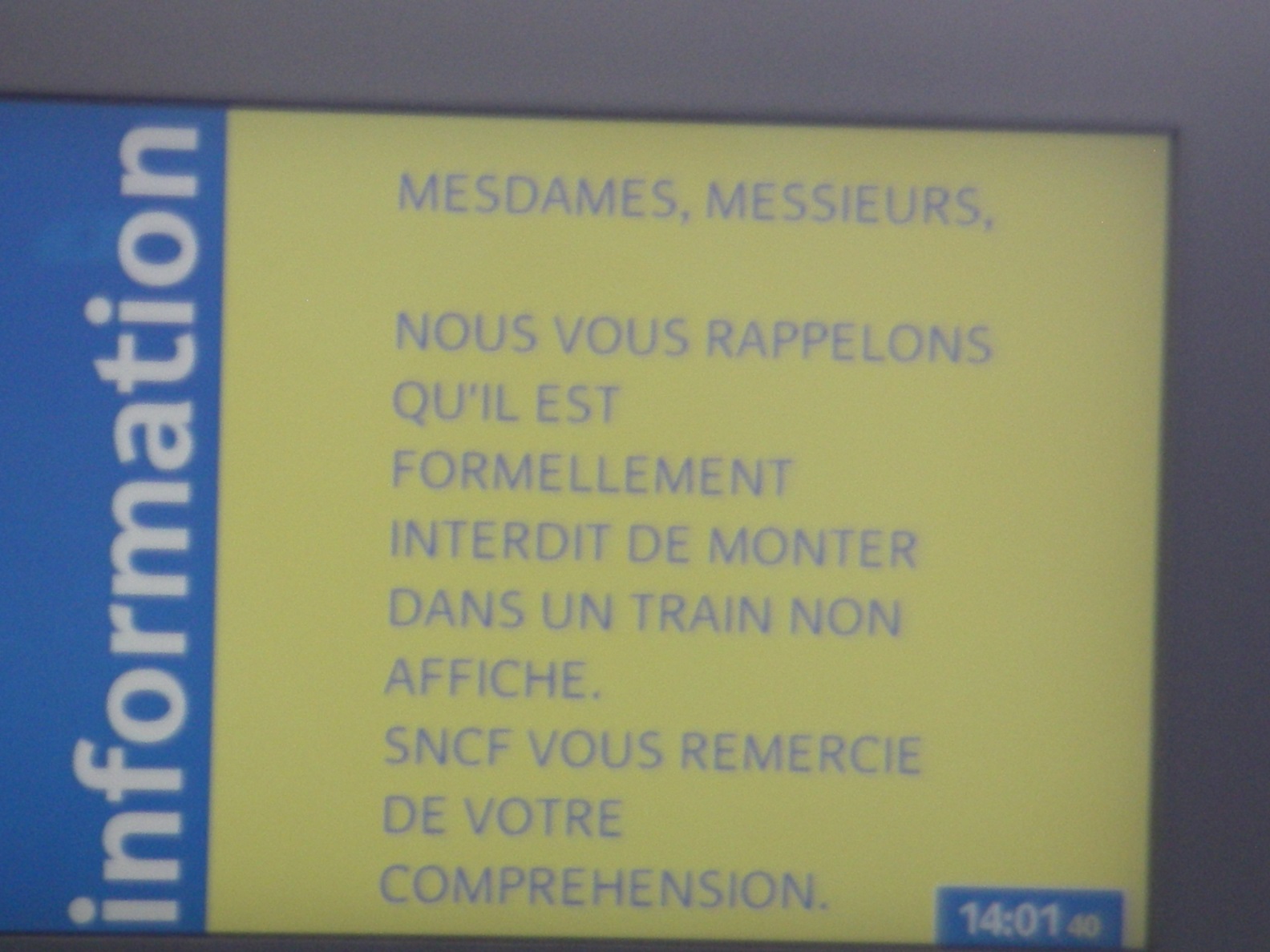 Översätt denna text från en fransk tågstationLes adjectifs et les adverbes; skriv i rätt form av adjektivet/adverbet:Lisez et traduisez ces phrases: försök också förstå den grammatiska strukturenböj verbet rappeler i presensböj verbet remercier i presensjejetutuililelleelleononnousnousvousvousilsilsformelformelsformelleformellementtu es.....................................................?c’est..............................................interditc’est une règle..........................................elle est......................................................les témoins sont...........................................................le témoin a.............................................identifié l’agresseurla loi est.....................................................................je suis..............................................contre la peine de mortvoilà une lettre........................................................voilà une drogue.................................................interditeje t’aimej’aime Marieje vous adoreil adore mes chatsil les adoreil m’aimeon s’aimenous vous détestonsvous nous comprenezle prof les entendjag påminner digpåminner du mig?han tackar migvi tackar erjag tackar digvi påminner erjag kommer ihåg (jag påminner mig)de tackar erla SNCF påminner ossjag påminner demjag påminner hennejag påminner dig att du har läxorläraren påminner oss att vi har läxorvi påminner er att det är viktigt att göra sina läxordet är omöjligt att arbeta idagdet är synd att sova på lovetdet är synd att du arbetar idagdet är viktigt att du lyssnar på dina läraredet är viktigt att lyssna på sina föräldrardet är roligt att gå på ett tågjag tackar dig för din förståelsefrumina damerherremina herrarförbjudaförbjudetett förbudvi påminner er om det formella förbudet att rökadet är formellt förbjudet att rökadet är formellt förbjudet att gå av tågetpå(i) ett inte städat tåg (nettoyer=städa)på ett inte stannat tåg (arrêter)kommer du ihåg vårt första möte?han kommer inte ihåg någontingkommer ni ihåg vår fransklärare?Que veut dire SNCF?Quelle heure est-il?